Черкасова Вера Николаевна 232-058-251Read each statement and match column A (Type of travel) with column B (Reason for Travel). Use the given table in the presentation.StatementType of travel AReason for travel B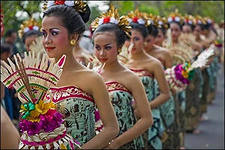 People from all over South Africa  travelling to the Grahamstown arts festival 2, 43, 5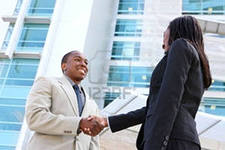 An American business man travels to attend a meeting in Cape Town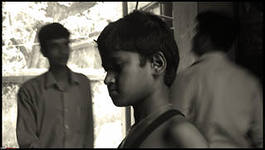 A young boy from Limpopo visiting his uncle in Soweto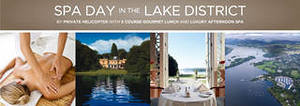 A mother and daughter fromManchester travelling to the Lake District for a spa weekend.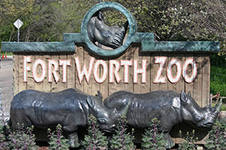 A group of school learners on an educational visit to the Zoo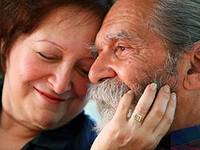 A retired teacher moves to stay permanently with his wife in Australia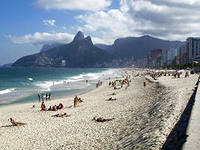 A family travelling from Brazil to Durban to spend time on the beach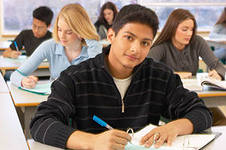 A student doing his three year degree in UK